Anexa   Termeni şi Condiţii de Livrare*Achiziția de ”Achiziții DOTĂRI”Subproiect: Experimentează și Descoperă Fascinația Studenției - EDFSBeneficiar: Universitatea Tehnică ”Gheorghe Asachi” din IașiOfertant: ____________________Valabilitatea ofertei: [a se completa de către Ofertant]1.	Oferta de preț [a se completa de către Ofertant]2.	Preţ fix:  Preţul indicat mai sus este ferm şi fix şi nu poate fi modificat pe durata executării contractului.3.	Grafic de livrare: Livrarea se efectuează în cel mult _______ zile  de la semnarea Contractului, la destinația finală indicată, conform următorului grafic: [a se completa de către Ofertant]4.	Plata facturii se va efectua în lei, 100% la livrarea efectivă a produselor la destinaţia finală indicată, pe baza facturii Furnizorului şi a procesului - verbal de recepţie, conform Graficului de livrare.5.	Garanţie: Bunurile oferite vor fi acoperite de garanţia producătorului cel puţin 1 an de la data livrării către Beneficiar. Vă rugăm să menţionaţi perioada de garanţie şi termenii garanţiei, în detaliu.6.	Instrucţiuni de ambalare:  		Furnizorul va asigura ambalarea produselor pentru a împiedica avarierea sau deteriorarea lor în timpul transportului către destinaţia finală. 7.	 Specificaţii Tehnice:LOT 1 ”Multifuncțională pentru ROSE-EDFS”LOT 2: ”Tablă școlară pentru ROSE- EDFSLOT 3: ”Echipamente de laborator pentru ROSE-EDFS”NUMELE OFERTANTULUI_____________________Semnătură autorizată___________________________Locul:Data:Nr. crt.(1)Denumirea produselor(2)Cant(3)Preț unitar(4)Valoare Totală fără TVA(5=3*4)TVA(6=5* %TVA)Valoare totală cu TVA(7=5+6)LOT 1”Multifuncțională pentru ROSE-EDFS”-1 bucLOT 2”Tablă școlară pentru ROSE-EDFS”-1 bucLOT 3”Echipamente de laborator pentru ROSE-EDFS”- 1 pachetTOTALNr. crt.Denumirea produselorCant.Termene de livrareLOT 1”Multifuncțională pentru ROSE-EDFS”LOT 2”Tablă școlară pentru ROSE-EDFS”LOT 3”Echipamente de laborator pentru ROSE-EDFS”A. Specificații tehnice solicitateB. Specificații tehnice ofertate[a se completa de către Ofertant]Denumire produs:  ”Multifuncțională pentru ROSE- EDFSMarca / modelul produsuluiDescriere generală: Multifuncțională Laser Color Xerox C315V_DNI, A4, Alb/Albastru-1 buc,Descriere generalăDetalii specifice și standarde tehnice minim acceptate de către Beneficiar:Detaliile specifice şi standardele tehnice ale produsului ofertatMultifuncțională Laser Color Xerox C315V_DNI, (sau echivalent)A4, -1 buc,Caracteristici generaleCopiere, imprimare, scanare, fax,tip de hârtie: A4, tehnologie: laser jet color,imprimare: format: A4, duplex imprimare, viteza de printare alb-negru: 33 ppm, rezoluțiela printare alb-negru:1200x1200 dpi, viteza de printare color: 33 ppm, rezoluție la printare color 4800x1200 dpi,copiator: rezoluția la copier: 600x600 dpi, viteza de copier prima pagină: 8.2 sec, viteză de copiere prima pagină color: 9 sec,scanare: rezoluția la scanare: 600X600 DPI, format ieșire: BMP, JPEG, PDF, TIFF, XPS,lungime: 442 mm, lățime: 588 mm, înălțime: 462 mm, greutate: 27.1 kg, consum: 530 W,toner 1500 pagini negru si 1000 pagini color incluscompatibilă cu o gamă largă de tipuri de hârtie, inclusiv hârtie standard, carton, etichete și plicurităviță de alimentare manuală pentru imprimarea suporturilor mai groase sau a formatelor mai neobișnuite.Functii	Imprimanta, copiator, scanner, faxTip hartie	A4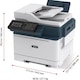 Tehnologie	Laserjet color ImprimareFormat suportat	A4 Duplex imprimare DaViteza de printare alb/negru, min.33 ppmRezolutie la printare alb/negru	1200 x 1200 dpiViteza de printare color	min. 33 ppmRezolutie la printare color	4800 x 1200 dpi Printare prima pagina	max. 7.9 secCopiatorRezolutia de copiere	600 x 600 dpiViteza de copiere prima pagina min.8.2sViteza de copiere prima pagina color, min.9 sec.Scanner:Format iesire	BMP, JPEG, Non-searchable PDF, TIFF, XPSRezolutia de scanare	600 x 600 dpiDestinatie scanare:Email, FTP, Network or USB connected computer, Front-side USB drive, Windows Network folderFax	Metoda de comprimare:MH/MR/MMR/JBIG/JBIG2/JPEGConectivitate	USB 2.0Wireless	DaRetea	DaProcesor	1.2 GHzMemorie	2 GBDisplay	Touch screen 4.3"Termen de livrare: maxim 45 zile de la semanarea contractuluiA. Specificații tehnice solicitateB. Specificații tehnice ofertate[a se completa de către Ofertant]Denumire produs: ”Tablă școlară pentru ROSE-EDFS”Marca / modelul produsuluiDescriere generală:Tablă școlară albă 120x220 cm-1 bucDescriere generalăDetalii specifice și standarde tehnice minim acceptate de către Beneficiar:Detaliile specifice şi standardele tehnice ale produsului ofertatTablă școlară 120x220 cm-1 buc,suprafață albă lăcuită, magnetică, ramă aluminiu,tăviță markere și accesorii prindere incluse,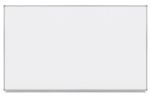 ramă profil aluminiu,tăviță pentru markere, livrare cu accesorii pentru montare,sistem de prindere cu dibluri în cele 4 colțuri,Rama profil aluminiuSuprafata magnetica tratata special, rezistenta la actiunea acizilor si la zgarieturiColturi rotunjite din plastic griCuloare tabla: albPentru scriere se folosesc markere lavabile si pentru stergere burete uscatSe livreaza cu accesorii pentru montare pe peretecu dibluri in cele 4 colturi Tavita: de 30 cm lungime si 5 cm latime, culisantaLatime rama: 1.7 cmDimensiuni: (120x220) cmSe livreaza acoperita cu folie de protectie ce trebuie scoasa pentru utilizareGarantie: 1 anTermen de livrare: maxim 45 zile de la semanarea contractuluiA. Specificații tehnice solicitateB. Specificații tehnice ofertate[a se completa de către Ofertant]Denumire produs: ”Echipamente de laborator pentru ROSE-EDFS”Marca / modelul produsuluiDescriere generală:Pachetul va conține:1. Agitator magnetic cu încălzire DLAB MS-H280-PRO,(sau echivalent), 280°C 200 - 1500 RPM-2 buc,2. Agitator magnetic fără încălzire, DLAB EcoStir, (sau echivalent)300 - 2000 RPM-4 buc,3. Microcentrifugă Biobase Mini-10K, 10 000 RPM( sau echivalent)-1 buc,4. Rotaevaporator vertical DLAB RE100-Pro( sau echivalent), 20 - 280 RPM-1 buc.Descriere generalăDetalii specifice și standarde tehnice minim acceptate de către Beneficiar:Detaliile specifice şi standardele tehnice ale produsului ofertatAgitator magnetic cu încălzire DLAB MS-H280-PRO(sau echivalent), 280°C 200 - 1500 RPM-2 buc,Agitator magnetic cu incalzire, cu domeniul de turatii 200 - 1500 RPMCarcteristici mininime:platanul de încalzire confecționat din oțel inoxidabil și acoperit cu un material ceramic ce asigură o bună rezistență la coroziune,carcasa confecționată din ABS, rezistentă la acțiunea acizilor slabi și a bazelor,afisajul LED permite vizualizarea parametrilor funcționali,control digital al încălzirii, ce asigură o bună precizie,martor vizual pentru temperatura reziduală inclus,motor DC fără perii, ce nu necesită mentenanță,încărcare maximă: min. 3 Lfrecvența de agitare: 200 - 1500 RPM,număr poziții: 1,afisaj: LED,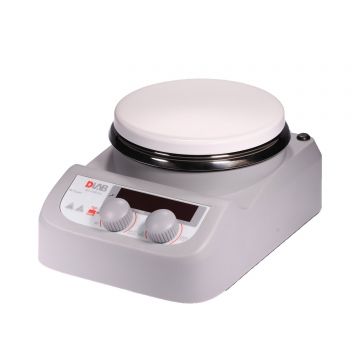 platformă agitare: min. Ø 135 mm, cu încălzire,temperatura maximă: min. 280°C,temperatura ambientală: 5 - 40°C,umiditate: 80%,clasa de protecție:  IP 42,alimentare: 220 V, 50 Hz,dimensiuni exterioare (L*l*h):  aprox 150*260*80 mm,garanție: 1min. 2 luni.Agitator magnetic fără încălzire,  DLAB EcoStir( sau echivalent) 300 - 2000 RPM-4 buc,Agitator magnetic cu domeniul de turatii intre 300 - 2000 RPMDesign-ul este compact cu o suprafata mica, tensiune de 12V disponibila pentru laboratoare mobilePlatforma agitatorului are forma patrata si sustine o capacitate de agitare de 1,5 l (apa)Blatul este realizat din PET, ce poate furniza o rezistenta chimica excelentaPrevazut cu motor DC fara perii ce nu necesita mentenantaSuport cu clema pentru electrod PH sau alt senzor,Garantie: 12 luni,tip agitare: magnetică,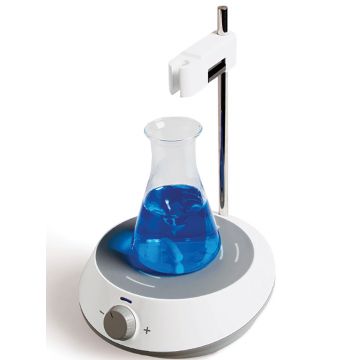 încărcare maximă: min.1.5 L (apa),frecvența de agitare: 300 - 2000 RPM,număr poziții: 1,platformă agitare: min. ø 120 mm,fără încălzire,temperatura ambientală: 5 - 40°C,umiditate: 80 %,clasa de protecție: IP 21,alimentare: 220 V, 50 Hz,dimensiuni exterioare aprox. (L*l*h): 150*145*50 mmMicrocentrifugă Biobase Mini-10K, 10 000 RPM-1 buc,Microcentrifuga cu o turatie maxima ce ajunge la valoarea de 10 000 RPMsistem de oprire automat atunci când capacul este ridicat,pornire automată la închiderea capacului,sistemul de prindere al rotorului cu design special ce ușurează procesul de înlocuire,capac transparent pentru a putea urmări procesul de centrifugare,sistem de control amplasat pe panou frontal pentru o operare ușoară,afisaj led de dimensiuni mari pentru indicarea vitezei de rotație și timpul,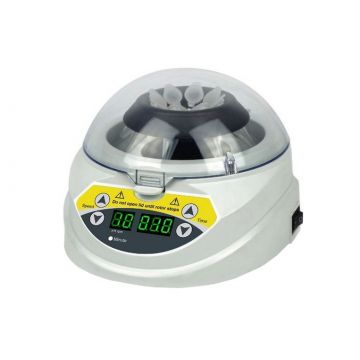 motor fiabil ce garantează o durata lungă de viață,rotor unghiular,inclustuburi compatibile:8*0.2 ml, 8*0.5 ml, 8*1.5 ml, turatie: 10 000 RPM, ajustabil,rezoluție turație: 10000 RPM,RCF maxim: ajustabil,nivel de zgomot: ≤ 50 dB,cu cronometru programabil 1-999 min,cu accesorii incluse: rotor unghiular cu 8 poziții,alimentare: 220 V, 50-60 Hz,dimensiuni exterioare (L*l*h):  aprox. 175*156*125 mm,fără răcire,garanție: 12 luni.Rotaevaporator vertical DLAB RE100-Pro( sau echivalent), 20 - 280 RPM-1 bucrotaevaporator vertical, cu interfață USB și temporizator 1 până la 999 minute, 20 - 280 RPM,cu afisaj LCD de dimensiuni mari ce permite vizualizarea vitezei de rotație, temperaturii și timpului, și baie cu control digital al temperaturii. domeniul de incalzire: de la temperatura camerei până la 180 °C, puterea de încălzire de 1300 W, condesatorul de construcție specială ce asigură o suprafață mare de răcire (1500 cm²), panoul de comandă detașabil ce permite controlul sistemului de la distanță, vas de evaporare cu ejector, ce permite deplasarea cu ușurință a acestuia, sistem rezistent la acțiunea agenților chimici, elemente specifice imbinărilor confecționate din teflon, 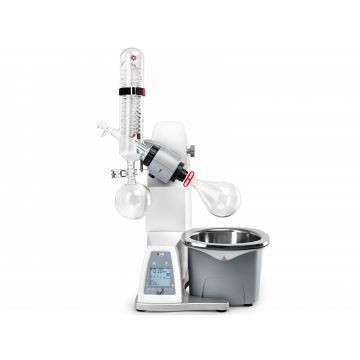 sistem automat de ridicare/coborâre,garanție: 24 luni,viteza de rotație: 20 - 280 RPM,capacitate: 5 l,domeniu de temperatură: 180°C,clasa de protecție:  IP20,distanța de ridicare: 150 mm,cu accesorii incluse: set standard de sticlărie (condensator 1000 ml, balon evaporare cu slif NS29/32 și balon colectare KS35/20), dimensiuni exterioare (L*l*h): aprox.465*457*583 mm,alimentare: 220 V, 50 / 60 Hz,Termen de livrare: maxim 45  zile de la semanarea contractului